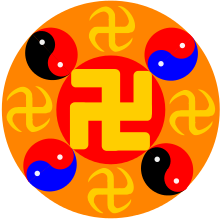 ----------------------------------------------------------------------------------------------------------------------------------                                                                   TRUMPAI APIE FALUN DAFAFalun Dafa (Falungun) – tobulinimosi praktika, leidžianti pasiekti aukštą lygį. Jos pradininkas Meistras Li Hondži. Praktikos tikslas – „susiliejimas su aukščiausia Visatos savybe „Džen  Šan  Žen“ („Tiesa  Gerumas  Kantrybė“). Praktika vyksta vadovaujantis aukščiausia Visatos savybe, pagal Visatos evoliucijos principą“. Meistro Li mokymas išdėstytas knygose: „Falungun“, „Džuan Falun“, „Didysis Falun Dafa Tobulumo Metodas“, „Uolaus tobulinimosi esmė“ ir „Chun In“. Šios knygos ir kiti darbai išversti į 38 kalbas, apipublikuoti ir išplatinti visame pasaulyje. Pagrindinis dėmesys Falun Dafa praktikoje skiriamas sąmonei, moralės tobulinimui (Sinsin). Tai pagrindas kilimui Gun (tobulėjimo energija). Žmogaus Gun aukštis tiesiog proporcingas jo Sinsin. Sinsin samprata susijusi su materijos De (moralė, baltosios energijos rūšis)  ir karmos (juodosios materijos rūšis) tarpusavio pasikeitimu. O taip pat apjungia kantrybę, supratimą, įvairių troškimų ir paprastų žmonių aistrų atsisakymą, - taip pat ir gebėjimas iškęsti pačius sunkiausius išbandymus. Tikrovėje tai labai plati samprata.Sudėtine Falun Dafa dalimi yra kūno tobulinimas atliekant specialius pratimus. Vienas iš pratimų atlikimo tikslų – antgamtinių praktikuojančiojo galimybių ir energetinių mechanizmų jo Gun jėgos pagalba sustiprinimas. Kitu tikslu yra daugelio gyvų esmių praktikuojančiojo kūne išvystymas. Kai žmogus pasiekia aukštą praktikos lygį, jame atsiranda Juanjin (nemirtingas kūdikis) ir išvystoma daug gabumų. Falun Dafa pratimų atlikimas būtinas šių dalykų transformavimui ir tobulinimui. Šis pilno dvasios ir kūno tobulėjimo metodas reikalauja ir tobulinimosi, ir fizinių pratimų atlikimo. Čia prioritetas atiduodamas tobulinimuisi. Vien kūno judesių pagalba Gun nepadidinsi. Tokiu būdu, tobulinantis  pratimai yra pagalbine priemone Pilnam Tobulumui pasiekti. Užsiimdamas Falun Dafa praktikuojantysis savyje išvysto Falun („Įstatymo Ratą“).  Falun - tai besisukanti aukštos energijos medžiaga su  protiniais sugebėjimais. Falun, kurį Meistras Li įdeda į apatinę besitobulinančiojo pilvo dalį, egzistuoja kitose erdvėse ir pastoviai sukasi. (Kas pastoviai praktikuoja, įsisavina Meistro Li knygas arba žiūri video įrašus, arba klausosi Meistro LI devynių paskaitų audio įrašų, arba kartu su Dafa mokiniais atlieka Dafa pratimus ir mokosi Fa, taip pat gauna Falun). Falun automatiškai padeda besitobulinantiesiems jų praktikoje. Tokiu būdu, nors praktikuojantieji pastoviai ne praktikuoja, vis tiek Falun nenutrūkstamai juos tobulina. Tarp  paplitusių mokyklų pasaulyje - tai vienintelis tobulinimosi būdas, kuris leidžia  „Įstatymui tobulinti žmogų“.Besisukantis Falun turi tas pačias savybes kaip ir Visata. Jis yra Visatos įsikūnijimas miniatiūroje. Jame (Falun) atsispindi Budos sistemos Falun, Dao sistemos In ir Jan, ir visa, kas yra dešimties matavimų pasaulyje. Kai Falun sukasi pagal laikrodžio rodyklę, jis gelbsti pačius praktikuojančius, išgaudamas iš Visatos didžiulius energijos kiekius ir transformuodamas tai į Gun. Kai jis sukasi prieš laikrodžio rodyklę, Falun išleidžia energiją, kuri gali išgelbėti kiekvieną žmogų ir ištaisyti jo klaidingas būsenas. Tokiu būdu, visi, kurie randasi prie praktikuojančiojo, gauna naudą.Falun Dafa  „pilnas harmonijos ir apšviestas išmintimi. Jo būdai paprasti, nes Didysis kelias į tiesą visada paprastas ir prieinamas“. Falun Dafa turi aštuonias unikalias ypatybes:1. Tobulėja Falun, Dan nėra grūdinamas.2. Falun grūdina žmogų netgi tada, kai jis nedaro pratimų.3. Tobulėja pagrindinė sąmonė, tai yra Gun gauna pats praktikuojantysis.4. Tobulėja ir siela, ir kūnas.5. Į sistemą įeina tik penki paprasti ir lengvi mokymuisi kompleksai.6. Mintis nenaudojama, nėra rizikos jokiam nukrypimui; Gun energija auga greitai.7. Pratimų atlikimo metu neturi reikšmės laikas, vieta ir pasaulio pusė; nėra jokių ritualų pabaigus pratimus.8. Mokytojo Įstatymo Kūnas gina praktikuojantįjį, todėl nereikia bijoti demoniškų būtybių įsikišimo.Tokiu būdu, Falun Dafa mokymas skiriasi  kaip nuo  įprastinių praktikos metodų, taip ir nuo kitų metodų, pagal kuriuos išgaunamas vidinis eleksyras (Dan). Falun Dafa praktika iš pat pradžių vyksta aukštame lygyje. Tai pats patogiausias, greitas, tobulas ir neįkainuojamas praktikos metodas žmonėms su iš  anksčiau  buvusiu santykiu, o taip pat ir tiems, kurie daugelį metų praktikavo pagal kitus metodus, bet nepasiekė Gun augimo.Kai praktikuojančiojo Sinsin ir jo Gun jėga pasieks atitinkamą aukštį, jis galės, dar gyvas šiame pasaulyje, įgyti  „deimantinį -  nemirtingą“ kūną. Žmogus taip pat galės pasiekti „Gun atvėrimą“  ir Prašviesėjimą, ir pilnai pakilti į  žymiai aukštesnį lygmenį. Tas, kas yra nusiteikęs šiuo keliu eiti ryžtingai ir nenukrypstamai, turi įsisavinti šį tikrą mokymą, siekti aukšto lygio, pakelti Sinsin, ir taip pat atmesti savo prisirišimus. Tik tokiu atveju įmanomas Pilnas Tobulumas.                                       BRANGINKITE – PRIEŠ JUS BUDOS ĮSTATYMAS.